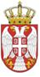       Република Србија      ОСНОВНА ШКОЛА „ЋЕЛЕ-КУЛА“Ниш, Радних бригада 28Број: 610-320/4-45-2021-04Датум: 03.11.2021. одинеИ З В О Диз записника са 45. телефонске седнице,Школског одбора ОШ „Ћеле-кула“ у Нишу, одржане 03.11.2021. године са почетком у 14 часова	У раду телефонске седнице учествовало 9 чланова Школског одбора.О Д Л У К ЕДонета Измене Финансијског плана за 2021. годину и Измене Плана набавки за 2021. годину;Седница је завршена у 14.20 часова.       Записничар						                                                        Марија Петровић 				